Tình hình hoạt động SXKD & ĐTXD tháng 7 năm 2017Công tác Sản xuất kinh doanh điệnTrong tháng 7, do nhu cầu điện của hệ thống thấp hơn so với dự báo, sản lượng điện toàn Tổng công ty thấp hơn so với chỉ tiêu được giao và thấp hơn cùng kỳ năm 2016 với Tổng sản lượng điện ước 1.970 triệu kWh, tương đương 83% kế hoạch tháng 7 và bằng 88% so với cùng kỳ năm 2016, trong đó thủy điện đạt 944 triệu kWh, nhiệt điện đạt 1.026 triệu kWh. Lũy kế sản lượng điện sản xuất trong 7 tháng đầu năm 2017 ước đạt 16.967 triệu kWh, tương đương 56 % kế hoạch năm.Về vận hành: Trong tháng 7, tổng lượng nước về các hồ thuỷ điện thuộc TCT cao hơn trung bình hàng năm, mực nước tại các hồ thuỷ điện đều ở mức cao nên các tổ máy thuỷ điện được huy động cao hơn so với kế hoạch. Các tổ máy nhiệt điện được huy động với công suất thấp. Tổng công suất nguồn được đưa vào dự phòng là 2.475MW.       Về công tác thị trường điện: EVNGENCO1 và EVN (đại diệ là công ty Mua bán điện) đã ký hợp đồng mua bán điện dài hạn cho NĐ DH3 ngày 27/07/2017 và hoàn thành đàm phán giá điện theo quy trình liên hồ chứa với Công ty mua bán điện của TĐ Đại Ninh, Bản Vẽ.Công tác đầu tư xây dựng      Tình hình thực hiện công tác đầu tư xây dựng các dự án: Tháng 7/2017, ENVGENCO1 đang nỗ lực hoàn thành các mốc tiến độ của các dự án trọng điểm như: Dự án Duyên Hải 1,3, Dự án TĐ Đa Nhim mở rộng, Dự án Nâng công suất trạm 63+125 MVA Đại Ninh, các dự án của NMNĐ Uông Bí: Dự án chuyển đổi sử dụng dầu FO sang DO, Dự án Lò hơi khởi động, Dự án cải tạo, nâng cấp hệ thống xử lý khí thải lò hơi tổ máy 300MW và 330MW. Đặc biệt, tại Dự án Duyên Hải 3 mở rộng, TCT đang tập trung mọi nguồn lực đẩy nhanh thi công rút ngắn tiến độ với điểm nhấn là việc ký kết giao ước “Thi đua 180 ngày đêm” đảm bảo mốc tiến độ đốt than lần đầu vào ngày 15/01/2018. Dự án Cảng biển TTĐL Duyên Hải dự kiến toàn bộ công tác nạo vét sẽ hoàn thành và ra thông báo hàng hải vào cuối tháng 8/2017.	Thực hiện giá trị đầu tư xây dựng: Giá trị khối lượng thực hiện đầu tư xây dựng tháng 7 của toàn Tổng công ty ước đạt 1.457 tỷ đồng, luỹ kế đến hết tháng 7 là 8.074 tỷ đồng đạt 58% kế hoạch năm. Tổng giá trị giải ngân, giá trị giải ngân của các dự án do EVNGENCO 1 làm chủ đầu tư, của Dự án Duyên Hải 3 MR lần lượt  đạt 7.834 tỷ đồng (đạt 56% KH năm), 5.378 tỷ đồng (53% KH năm) và 2.783 tỷ đồng (26% KH năm). Công tác quyết toán và thu xếp vốn: 	Tháng 7/2017, công tác quyết toán và công tác thu xếp vốn của EVNGECO 1 chưa có thay đổi đột biến so với 6 tháng đầu năm.Nhiệm vụ trọng tâm tháng 8 năm 2017: Trong sản xuất kinh doanh: Các nhà máy thuỷ điện sẽ được khai thác theo lượng nước về và tạo dung tích phòng lũ. Các tổ máy nhiệt điện huy động theo kế hoạch điều tiết thuỷ điện và đảm bảo bù đắp được chi phí và có lợi nhuận. Tổng công ty phấn đấu đạt sản lượng điện sản xuất trong tháng 8 năm 2017 là 2.268 triệu kWh với các nhiệm vụ trọng tâm như đảm bảo công tác cung cấp than cho DH1, DH3, công tác sửa chữa lớn; thực hiện các thủ tục để đưa NĐDH3 tham gia thị trường điện trong tháng 9/2017 và bám sát EVN về giá điện tại TĐ Đại Ninh; Bản Vẽ.Trong công tác đầu tư xây dựng: Tại tất cả các dự án của EVNGENCO1, TCT đang đặt ra mục tiêu là đẩy nhanh tiến độ thi công, hoàn thành các mốc tiến độ năm 2017 của dự án, xử lý các sự cố trong thanh quyết toán và thu xếp vốn. Giải pháp đề ra là tổ chức giám sát thực hiện đề án Nâng cao hiệu quả SXKD và NSLĐ tại các đơn vị và xây dựng một số định mức: kinh tế kỹ thuật, chi phí, sửa chữa lớn các tổ máy nhiệt điện (tổ máy 600 MW) nhằm đạt được các chỉ tiêu, nhiệm vụ nâng cao hiệu quả năm 2017. v﷽﷽﷽﷽﷽﷽﷽﷽﷽﷽﷽﷽Tại TạiTHÔNG TIN LIÊN HỆ:Văn phòng - Tổng công ty Phát điện 1Điện thoại:  04.66 941.324      Fax: 04.66 941.235Địa chỉ: Tầng 17 - tháp B, tòa nhà EVN, số 11 Cửa Bắc, phường Trúc Bạch, quận Ba Đình, Hà Nội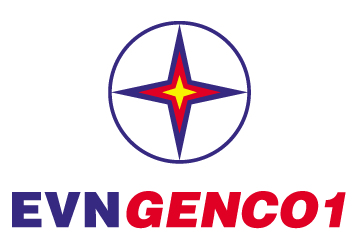 TẬP ĐOÀN ĐIỆN LỰC VIỆT NAMTỔNG CÔNG TY PHÁT ĐIỆN 1THÔNG CÁO BÁO CHÍTÌNH HÌNH SXKD – ĐTXD THÁNG 7 NĂM 2017VÀ KẾ HOẠCH THÁNG 8 NĂM 2017